http://upfront.scholastic.com/news/2011/09/africa-s-quiet-resurgenceList 9 recent improvements in Africa.A)B)C)D)E)F)G)H)I)List 8 existing problems in Africa.A)B)C)D)E)F)G)H)List 4 reasons why improvements are being made in Africa.A)B)C)D)Africa’s Quiet ResurgenceAfrica’s Quiet Resurgence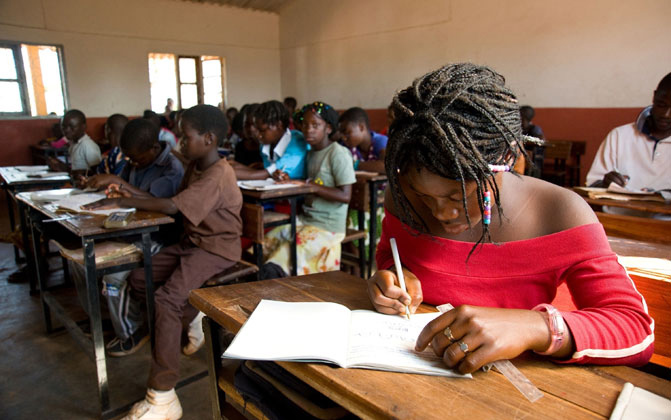 